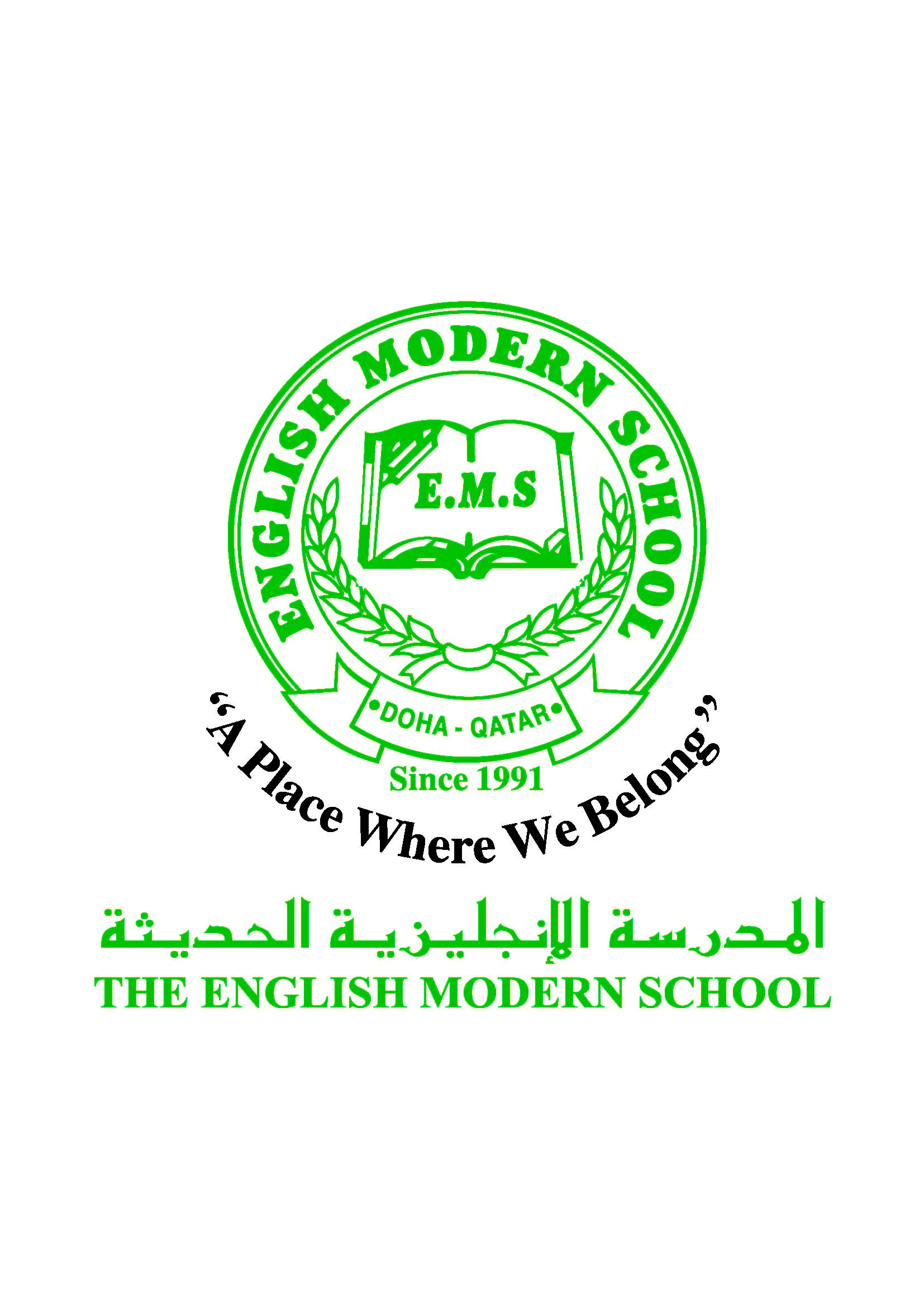            الرسالة الاسبوعية للفترة  من 19 / 2/ 2017 الى 23/ 2/ 2017اللغة العربيةاللغة العربيةاللغة العربيةاللغة العربيةاللغة العربيةاليوم والتاريخالدرس/ النشاطأعمال الصف أعمال الصف الواجبات الأحد 19-2-2017القراءة : القاضي الصغير تدريبات الكتاب المدرسي (القراءة والاستيعاب و المعالجة اللغوية)ص17و18 تدريبات الكتاب المدرسي (القراءة والاستيعاب و المعالجة اللغوية)ص17و18 يتم تسليم الطالب ملزمة قراءة للفهم على أن يعيدها يوم الخميسنسخ الفقرة الأولى من الدرس نسخ الكلمات البصرية الإثنين20-2-2017القراءة :تابع  القاضي الصغيرتدريبات الكتاب المدرسي (الفهم والتحليل) ص19و20و21تدريبات الكتاب المدرسي (الفهم والتحليل) ص19و20و21كتاب الأنشطة والتدريبات ص 9 و10الثلاثاء21-2-2017النشاط اللغوي  :النكرة والمعرفة الكتاب المدرسي ص 23 و 24 الكتاب المدرسي ص 23 و 24 استخرج من درس (القاضي الصغير )عشر كلمات نكرة و 10 كلمات معرفة واكتبها في دفتر الواجب الأربعاء22-2-2017مهارات القراءة التدريب رقم 19التدريب رقم 19قراءة قصة من على موقع أقرأ بالعربيوتلخيصها في دفتر القصصالخميس23-2-2017مهارات القراءة التدريب رقم20 التدريب رقم20 قراءة قصة من على موقع أقرأ بالعربيوتلخيصها في دفتر القصصالتربية الإسلاميةالتربية الإسلاميةالتربية الإسلاميةالتربية الإسلاميةالتربية الإسلاميةاليوم والتاريخالدرس/ النشاطأعمال الصف أعمال الصف الواجبات الأحدالقرآن الكريم: سورة التينسورة التين الآيات من 1:8حفظ السورة الآيات من 1إلى 8حفظ السورة الآيات من 1إلى 8سورة التين تابع سورة التينحفظ الآيات من (1إلى 8)الخميسزيارة إلى معرض الكتاب بالمدرسةزيارة إلى معرض الكتاب بالمدرسةزيارة إلى معرض الكتاب بالمدرسةزيارة إلى معرض الكتاب بالمدرسةتاريخ قطرتاريخ قطرتاريخ قطرتاريخ قطرتاريخ قطراليوم والتاريخالدرس/ النشاطأعمال الصف أعمال الصف الواجبات من الأحدإليالخميسزيارة إلى معرض الكتاب بالمدرسةزيارة إلى معرض الكتاب بالمدرسةزيارة إلى معرض الكتاب بالمدرسةزيارة إلى معرض الكتاب بالمدرسةالكلمات البصريةالكلمات البصريةالكلمات البصريةالكلمات البصريةالكلمات البصريةالكلمات البصريةهِوَايَاتِي  مُوسِيقَىسِبَاحَةكُرَةُ سَلَّةِكُرَةُ يَدٍّكُرَةُ قَدَمٍالنشاطموعد التنفيذملاحظاتالإملاءالخميس القاعدة :  (الألف واللام الشمسية والقمرية )النسخالأحد (واجب منزلي)الإثنين (واجب منزلي)نسخ الكلمات البصرية في البيت على مدار الأسبوعنسخ الفقرة الأولى من الدرس (الغرض من النسخ تحسين خط الطالب )التسميعالأحدتسميع الحديث الشريف ((إماطة الأذى عن الطريق)اختبار قصيررحلةزيارة مكتبة